ATTACHMENT A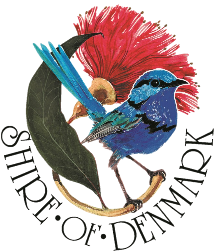 PRICING SCHEDULE - BREAKDOWN OF QUOTATION SUMInstructions The format and information on this form is to be used to submit a breakdown of costs for each individual Treatment ID, light blue cells are required to be completed, but if you do not want to quote on a particular treatment ID you do not have to, leave the cell blank.  Completion Month You are required to submit the month in which the works for each individual treatment ID will be completed by, cells that have a month listed must be completed by the end of that Month.All works listed must be completed to the standards outlined within the Shire of Denmark Bushfire Mitigation Terminology and Standards guidelines.Treatment IDTreatment TypeTreatment ObjectiveTreatment Length LocationAmountAmountCompletion Month 
(Oct-April)Treatment IDTreatment TypeTreatment ObjectiveTreatment Length LocationGSTPrice 
(exl GST)Completion Month 
(Oct-April)DENMARK TOWNDENMARK TOWNDENMARK TOWNDENMARK TOWNDENMARK TOWNDENMARK TOWNDENMARK TOWNDENMARK TOWN5751Mechanical WorksCreate a reduced fuel buffer between the asset and reserve of 15-20m using parkland clearing techniques. Create a trafficable low fuel access of 4m 500mBerridge Street 
South$     - $       - 5755Fire Access Road / Track(s)Remove overhead and roadside vegetation to 5 metres in height using Crown Lifting, Thinning and Selective Pruning Techniques. Reduce roadside vegetation to 2t/ha 3-5 metres of the roadside via parkland clearing to the outlined standard.400mPierce Street 
(15)$     - $       - 5762Mechanical WorksCreate a low fuel boundary access around the perimeter of the reserve.To create a low fuel buffer adjacent to the asset of 15 -20m Trafficable surface on the Western side of the reserve682mRear Hardy Street/Amaroo Village$     - $       - 5765Fire Access Road / Track(s)Create a low fuel access between properties and to create a low fuel buffer by parkland clearing adjacent to the asset.  475mMclean Oval Recreation Centre$     - $       - 5769Mechanical WorksCreate a reduced fuel buffer between the asset and reserve of 
15-20m via parkland clearing with appropriate low fuel access adjacent to the asset 230mMclean Oval Recreation Centre$     - $       - 5798Mechanical WorksCreate Reduced fuel buffer between asset and reserve of 15-20m via Parkland clearing 160mUniting Church$     - $       - 5800Mechanical WorksCreate a low fuel access between properties, so as to create a low fuel buffer and access adjacent to the assets. 600mClarke Close (7,9,11,13-18) Buckley Street$     - $       - OCEAN BEACHOCEAN BEACHOCEAN BEACHOCEAN BEACHOCEAN BEACHOCEAN BEACHOCEAN BEACHOCEAN BEACH5532Fire Access Road / Track(s)Create a low fuel boundary access to the east of the propertiesCreate a low fuel buffer adjacent to the asset. 515mJack Rickets Drive
East$     - $       - 5569Fire Access Road / Track(s)Works to Existing Rail trail to facilitate strategic access for Bushfire suppression 4m trafficable surface Drainage where appropriate 2m low fuel either side of trail Trim overhanging branches to 5m from ground level 8.8kmRandall Road 
South$     - $       - 5638Fire Access Road / Track(s)Create an access to the west of propertiesCreate a low fuel buffer adjacent to the assets 10m135mJack Rickets Drive
West$     - $       - 5723Fire Access Road / Track(s)Create a low fuel access over existing track 4m trafficable 1m Low fuel either side Drainage where necessary555mHeather Road 4,6,8,10,12,14,18,20,22,24,26,28,30,32$     - $       - 5728Mechanical WorksCreate a reduced fuel buffer between the water tank, standpipe infrastructure and reserve of 10m by parkland clearing. Create a low fuel access over existing track 4m trafficable 1m Low fuel either side Drainage where necessary635mLights Road 
East$     - $       - 5732Fire Access Road / Track(s)Create a low fuel boundary access around the perimeter of the reserve and create a low fuel buffer adjacent to the asset. 630mOcean Beach 
West$     - $       - 5743Fire Access Road / Track(s)Create a low fuel access along the easement of the reserve.175mMaloney Close (1,2,3,4)$     - $       - 5745Fire Access Road / Track(s)Create a low fuel access between properties 115mHarrington Break West$     - $       - 5779Fire Access Road / Track(s)Create a low fuel buffer adjacent to the asset to ensure protection of the water supply. Low fuel access over existing track  180mMowday Road, Harrington break$     - $       - 5783Fire Access Road / Track(s)Create a low fuel area 3-5m with 5m vertical clearance either side of access way. 320mHarrington Break (76 and 87)$     - $       - SHADFORTHSHADFORTHSHADFORTHSHADFORTHSHADFORTHSHADFORTHSHADFORTHSHADFORTH6006Fire Access Road / Track(s)Create a low fuel access200mMill Road$     - $       - PEACEFUL BAYPEACEFUL BAYPEACEFUL BAYPEACEFUL BAYPEACEFUL BAYPEACEFUL BAYPEACEFUL BAYPEACEFUL BAY5936Mechanical WorksCreate a reduced fuel buffer between the assets and reserve,.Create and construct a low fuel access. Create a low fuel buffer between assets and reserve by removing selected species by chemical treatment by parkland clearing, pruning, mulching as required. 400mFifth Avenue 
Peaceful Bay$     - $       - 5943Fire Access Road / Track(s)Create a trafficable surface and associated low fuel area of 3-5m with 5m vertical clearance either side of the access track. 1.7kmFreehold 
Peaceful Bay$     - $       - 5944Mechanical WorksCreate a low fuel buffer between assets and reserve by parkland clearing, pruning and mulching as required. 382mFreehold
Peaceful Bay$     - $       - FIRE SHEDSFIRE SHEDSFIRE SHEDSFIRE SHEDSFIRE SHEDSFIRE SHEDSFIRE SHEDSFIRE SHEDS5964Mechanical WorksCreate a reduced fuel buffer between the asset and reserve of 
15-20m to protect the asset from the impacts of a fire in the adjacent reserve. 60mKordabup 
Fire Shed$     - $       - 5972Mechanical WorksCreate a low fuel buffer between assets and reserve by parkland clearing, pruning, mulching and slashing as required. 100mWilliam Bay 
Fire shed$     - $       - 